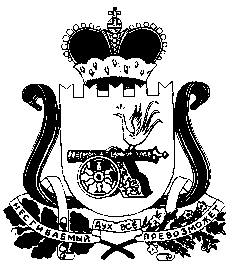 АДМИНИСТРАЦИИ СНЕГИРЕВСКОГО  СЕЛЬСКОГО ПОСЕЛЕНИЯ ШУМЯЧСКОГО РАЙОНА СМОЛЕНСКОЙ ОБЛАСТИПОСТАНОВЛЕНИЕ п о с т а н о в л я ю:1.Внести в постановление Главы муниципального образования Снегиревского сельского поселения Шумячского района Смоленской области от 15 сентября 2008 г.№16 «Об упорядочении адресного хозяйства на территории Снегиревского сельского поселения Шумячского района Смоленской области» следующие изменения:Дом №5 (не проживают), заменить словамиДом №5 одноквартирный жилой дом – жилец Дмитриев Иван ФедоровичГлава АдминистрацииСнегиревского сельского поселенияШумячского района Смоленской области                              В.А.Тимофеевот «27 » июля 2015 г.  № 38О внесении      изменений  в постановлениеГлавы муниципального образования Снегиревского сельского поселенияШумячского района Смоленской областиот 15 сентября 2008 года №16 «Об упорядоченииадресного хозяйства на территории Снегиревскогосельского поселения Шумячского районаСмоленской области».